SÜLEYMAN DEMİREL ÜNİVERSİTESİ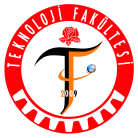 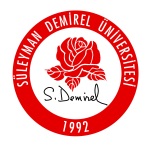 TEKNOLOJİ FAKÜLTESİİŞYERİ EĞİTİMİ İŞYERİ BİLGİ FORMUÖĞRENCİADI SOYADIBÖLÜMÜÖĞRENCİ NOİŞYERİ BİLGİLERİİŞYERİ ADIİLİİŞYERİ YETKİLİSİÖĞRENCİ MÜHENDİSİTELEFONİŞCEPEPOSTA@WEB ADRESİGPS KOORDİNATLARIGoogle Earth ENLEM                                                        (39°59'16.20"K)                                                        (39°59'16.20"K)                                                        (39°59'16.20"K)                                                        (39°59'16.20"K)                                                        (39°59'16.20"K)Google Earth BOYLAM                                                         (32°44'4.13"D)                                                         (32°44'4.13"D)                                                         (32°44'4.13"D)                                                         (32°44'4.13"D)                                                         (32°44'4.13"D)İŞYERİ FAALİYET ALANI12345İŞYERİ AÇIK ADRESİ